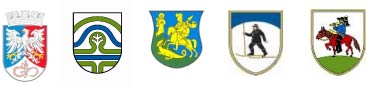 SKUPNA OBČINSKA UPRAVA OBČIN POSTOJNA, CERKNICA, PIVKA, LOŠKA DOLINA IN BLOKEJeršice 3, 6230 Postojna, Telefon: 05 726 55  05 726 55 19, Fax: 05 726 55 69, e-pošta: inspektorat@postojna.siŠtevilka: 110-4/2022-3Datum: 11.7.2022Na podlagi prvega odstavka 58. člena Zakona o javnih uslužbencih (Uradni list RS, št. 63/07 – uradno prečiščeno besedilo, 65/08, 69/08 – ZTFI-A, 69/08 – ZZavar-E in 40/12 – ZUJF, v nadaljevanju ZJU) Skupna občinska uprava občin Postojna, Cerknica, Pivka, Loška dolina in Bloke, Jeršice 3, 6230 Postojna, objavlja javni natečaj za prosto uradniško delovno mesto za področje požarnega varstva: svetovalec. Delovno mesto je uradniško delovno mesto, ki se opravlja v nazivu svetovalec III, II, I.Kandidati, ki se bodo prijavili na prosto delovno mesto, morajo izpolnjevati naslednje pogoje: -	najmanj visoka strokovna izobrazba/najmanj prva bolonjska stopnja;-	najmanj 7 mesecev delovnih izkušenj;-	opravljen strokovni izpit iz upravnega postopka;-	opravljeno usposabljanje za imenovanje v naziv;-	aktivno znanje uradnega jezika;-          poznavanje dela z osebnim računalnikom;-	državljanstvo Republike Slovenije;-	ne smejo biti pravnomočno obsojeni zaradi naklepnega kaznivega dejanja, ki se     preganja po uradni dolžnosti in ne smejo biti obsojeni na nepogojno kazen zapora v trajanju več kot šest mesecev;-	zoper njih ne sme biti vložena pravnomočna obtožnica zaradi naklepnega kaznivega dejanja, ki se preganja po uradni dolžnosti.Kot delovne izkušnje se šteje delovna doba na delovnem mestu, za katero se zahteva ista stopnja izobrazbe in čas pripravništva v isti stopnji izobrazbe, ne glede na to, ali je bilo delovno razmerje sklenjeno oziroma pripravništvo opravljeno pri istem ali pri drugem delodajalcu. Za delovne izkušnje se štejejo tudi delovne izkušnje, ki jih je javni uslužbenec pridobil z opravljanjem del na delovnem mestu, za katero se zahteva za eno stopnjo nižja izobrazba, razen pripravništva v eno stopnjo nižji izobrazbi. Kot delovne izkušnje se upošteva tudi delo na enaki stopnji zahtevnosti, kot je delovno mesto, za katero oseba kandidira. Delovne izkušnje se dokazujejo z verodostojnimi listinami, iz katerih sta razvidna čas opravljanja dela in stopnja izobrazbe.Pri izbranemu kandidatu se bo preverjalo, ali ima opravljen strokovni izpit iz upravnega postopka. V nasprotnem primeru bo moral izbrani kandidat strokovni izpit iz upravnega postopka, v skladu z 31. členom Zakona o splošnem upravnem postopku (Uradni list RS št. 24/2006-UPB2, 105/2006-ZUS-1, 126/2007, 65/2008, 47/2009 Odl.US: U-I-54/06-32 (48/2009 popr.), 8/2010, 82/2013), opraviti najkasneje v treh mesecih od sklenitve delovnega razmerja.Pri izbranem kandidatu se bo preverjalo ali ima opravljeno obvezno usposabljanje za imenovanje v naziv. V nasprotnem primeru bo moral izbrani kandidat najpozneje v enem letu od sklenitve pogodbe o zaposlitvi opraviti obvezno usposabljanje, na katero ga bo napotil predstojnik, v skladu s prvim odstavkom 89. člena ZJU.  Delovno področje: -  	pomoč pri pripravi osnutkov predpisov in drugih zahtevnejših gradiv; -	zbiranje, urejanje in priprava podatkov za oblikovanje zahtevnejših gradiv; -	samostojno oblikovanje manj zahtevnih gradiv s predlogi ukrepov; -	vodenje in odločanje v zahtevnih upravnih postopkih na I. stopnji; -	opravljanje drugih upravnih nalog podobne zahtevnosti;-          načrtovanje in izvajanje ukrepov varstva pred požarom;-          naloge usposabljanja s področja požarnega varstva;-          koordinacija v primeru požarov;-           opravljanje drugih strokovnih nalog s področja varstva pred požarom v skladu s predpisi;-           opravljanje drugih del in nalog po navodilih nadrejenega. Prijava mora vsebovati: izjavo o izpolnjevanju pogoja glede zahtevane izobrazbe, iz katere mora biti razvidna stopnja in smer izobrazbe ter leto in ustanova, na kateri je bila izobrazba pridobljena, -     opis delovnih izkušenj, iz katerega je razvidno izpolnjevanje pogoja glede zahtevanih      delovnih izkušenj,izjavo kandidata o opravljenem strokovnem izpitu iz upravnega postopka, če je izpit opravilizjavo o opravljenem usposabljanju za imenovanje v naziv, če je usposabljanje opravilizjavo kandidata, da: je državljan Republike Slovenijeni bil pravnomočno obsojen zaradi naklepnega kaznivega dejanja, ki se preganja po uradni dolžnosti in da ni bil obsojen na nepogojno kazen zapora v trajanju več kot šest mesecev, zoper njega ni bila vložena pravnomočna obtožnica zaradi naklepnega kaznivega dejanja, ki se preganja po uradni dolžnosti, izjavo, da za namen tega natečajnega postopka dovoljuje Skupni občinski upravi pridobitev podatkov pod točko a), b) in c) iz uradnih evidenc. V primeru, da kandidat s tem ne bi soglašal, mora sam priložiti ustrezna dokazila. Zaželeno je, da prijava vsebuje tudi kratek življenjepis ter da kandidat v prijavi poleg formalne izobrazbe navede tudi druga znanja in veščine, ki jih je pridobil. Z izbranim kandidatom bo sklenjeno delovno razmerje za nedoločen čas, s polnim delovnim časom in trimesečnim poskusnim delom. Izbrani kandidat bo imenovan v naziv svetovalec III.Izbrani kandidat bo delo opravljal v prostorih Skupne občinske uprave občin Postojna, Cerknica, Pivka, Loška dolina in Bloke, Jeršice 3, 6230 Postojna.V skladu z 21. členom Uredbe o postopku za zasedbo prostega delovnega mesta v organih državne uprave in v pravosodnih organih (Uradni list RS, št. 139/06) se v izbirni postopek ne uvrsti kandidat, ki ne izpolnjuje natečajnih pogojev.Kandidat vloži prijavo v pisni obliki, ki jo pošlje v zaprti ovojnici z označbo: »Javni natečaj – svetovalec – področje požarnega varstva, št. zadeve 110-4/2022-3« na naslov: Skupna občinska uprava občin Postojna, Cerknica, Pivka, Loška dolina in Bloke, Jeršice 3, 6230 Postojna, v roku 15 dni od dneva objave na Zavodu RS za zaposlovanje in na spletnih straneh Občine Postojna (www.postojna.si).Za pisno obliko prijave se šteje tudi elektronska prijava, poslana na elektronski naslov: inspektorat@postojna.si, pri čemer veljavnost prijave ni pogojena z elektronskim podpisom. Prepozne prijave ter prijave, iz katerih bo razvidno, da kandidat ne izpolnjuje razpisnih pogojev, ne bodo uvrščene v izbirni postopek.Kandidati bodo o izbiri obveščeni najkasneje v 15 dni po opravljeni izbiri. Informacije o izvedbi javnega natečaja lahko dobite na tel. št. 05/726-55-69. Obvestilo o končanem izbirnem postopku bo objavljeno na spletni strani Občine Postojna.V besedilu javnega natečaja uporabljeni izrazi, zapisani v moški spolni slovnični obliki, so uporabljeni kot nevtralni za ženski in moški spol. 